COMMUNAUTE DE COMMUNES DU PAYS DE TARASCON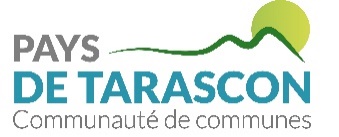 BORDEREAU DE RECOUVREMENT – REGIE DE RECETTES – TAXE DE SEJOURPERIODE DE RECOUVREMENT HIVER 2020/2021 – du 1er octobre 2020 au 31 mars 2021HEBERGEMENT NON CLASSÉ ou EN ATTENTE DE CLASSEMENTNom du propriétaire / gestionnaire : ………………………………………………………………                                  	       	 Adresse hébergement: ………………………………………………………………………………………                                  Catégorie : …………………………………………………………………………………………………………Mail : …………………………………………………………………………………………………………………IL EST IMPERATIF D’EFFECTUER UN BORDEREAU DE RECOUVREMENT POUR CHAQUE HEBERGEMENTRèglement : ESPECES – CHEQUES (à l’ordre du Trésor Public) – MANDAT ADMINISTRATIF (Rayer la mention inutile) A adresser à la Communauté de Communes du Pays de Tarascon – 19, avenue de Sabart – 09400 TARASCON/ARIEGE AVANT LE 16 AVRIL 2021. Je soussigné(e) M. ................................................................................ m'engage sur l'honneur quant à la véracité des renseignements fournis.													A  ……………………………   Le  ………………………………/2021	SIGNATUREMONTANT LOYER / NOMBRE DE NUITSNOMBRE DE PERSONNES TOTALESTOTAL TAUX 5,50%MONTANT xNombre de personnes assujettiesxNombre de nuits séjournéesMONTANT xNombre de personnes assujettiesxNombre de nuits séjournéesMONTANT xNombre de personnes assujettiesxNombre de nuits séjournéesMONTANTA PAYERNOMBRE DE PERSONNES EXONEREESExemple : (300 / 7) / 410.72X 5.50=0.59278.26€2TOTAL